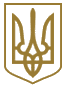 ВИКОНАВЧИЙ ОРГАН КИЇВСЬКОЇ МІСЬКОЇ РАДИ
(КИЇВСЬКА МІСЬКА ДЕРЖАВНА АДМІНІСТРАЦІЯ)РОЗПОРЯДЖЕННЯвід 26.05.2015 р. N 506КиївПро реконструкцію будівель N 31-а на вул. Нижній Вал, N 22/23 літ. А на вул. Ярославській та N 20, к. 1 на вул. Ярославській у Подільському районі; N 25-б на вул. Платона Майбороди у Шевченківському районі під житлові будинкиВідповідно до статті 31 Закону України "Про місцеве самоврядування в Україні", Закону України "Про регулювання містобудівної діяльності", з метою збільшення обсягів будівництва житла для громадян, в межах функцій органу місцевого самоврядування:1. Закріпити на праві господарського відання за комунальним підприємством з утримання та експлуатації житлового фонду спеціального призначення "Спецжитлофонд" (далі - КП "Спецжитлофонд") будівлі N 31-а на вул. Нижній Вал, N 22/23 літ. А на вул. Ярославській та N 20, к. 1 на вул. Ярославській у Подільському районі; N 25-б на вул. Платона Майбороди у Шевченківському районі.2. Комунальному підприємству "Київжитлоспецексплуатація" спільно з КП "Спецжитлофонд" в установленому порядку забезпечити прийом-передачу будівель N 22/23 літ. А на вул. Ярославській у Подільському районі, N 25-б на вул. Платона Майбороди у Шевченківському районі та копії актів надати до Департаменту комунальної власності м. Києва виконавчого органу Київської міської ради (Київської міської державної адміністрації).3. КП "Київський метрополітен" спільно з КП "Спецжитлофонд" в установленому порядку забезпечити прийом-передачу будівель N 31-а на вул. Нижній Вал та N 20, к. 1 на вул. Ярославській у Подільському районі та копії актів надати до Департаменту комунальної власності м. Києва виконавчого органу Київської міської ради (Київської міської державної адміністрації).4. Визначити КП "Спецжитлофонд" замовником реконструкції будівель N 31-а на вул. Нижній Вал, N 22/23 літ. А на вул. Ярославській та N 20, к. 1 на вул. Ярославській у Подільському районі; N 25-б на вул. Платона Майбороди у Шевченківському районі під житлові будинки, за умови виконання пункту 5 цього розпорядження.5. КП "Спецжитлофонд":5.1. Вирішити у встановленому порядку питання оформлення права користування земельними ділянками на вул. Нижній Вал, 31-а, на вул. Ярославській, 22/23 літ. А та на вул. Ярославській, 20, к. 1 у Подільському районі; на вул. Платона Майбороди, 25-б у Шевченківському районі.5.2. Одержати вихідні дані на проектування об'єктів у встановленому законодавством порядку.5.3. Визначити генеральні проектну та підрядну будівельну організації для виконання робіт, зазначених у пункті 4 цього розпорядження.5.4. Розробити та затвердити проектно-кошторисну документацію на реконструкцію будівель, зазначених у пункті 4 цього розпорядження.5.5. Одержати дозволи органів виконавчої влади у сфері охорони культурної спадщини на проведення робіт у встановленому законодавством порядку.5.6. Забезпечити дотримання вимог чинного законодавства щодо порядку виконання будівельних робіт.5.7. Забезпечити прийняття в експлуатацію закінчених будівництвом об'єктів на вул. Нижній Вал, 31-а, на вул. Ярославській, 22/23 літ. А та на вул. Ярославській, 20, к. 1 у Подільському районі; на вул. Платона Майбороди, 25-б у Шевченківському районі згідно з термінами, передбаченими проектом організації будівництва.5.8. Передати після прийняття в експлуатацію закінчених будівництвом об'єктів на вул. Нижній Вал, 31-а, на вул. Ярославській, 22/23 літ. А та на вул. Ярославській, 20, к. 1 у Подільському районі; на вул. Платона Майбороди, 25-б у Шевченківському районі балансоутримувачам, визначеним у встановленому порядку.6. Взяти до відома, що фінансування реконструкції будівель на вул. Нижній Вал, 31-а, на вул. Ярославській, 22/23 літ. А та на вул. Ярославській, 20, к. 1 у Подільському районі; на вул. Платона Майбороди, 25-б у Шевченківському районі під житлові будинки буде здійснюватись за рахунок залучених коштів у встановленому законодавством порядку.7. Експлуатаційним службам міста при оформленні технічних умов на інженерне забезпечення будинків, зазначених у пункті 4 цього розпорядження, передбачити їх підключення по можливості безпосередньо до найближчих внутрішньоквартальних мереж та споруд.8. Контроль за виконанням цього розпорядження покласти на заступника голови Київської міської державної адміністрації Рябікіна П. Б.ГоловаВ. Кличко© ТОВ "Інформаційно-аналітичний центр "ЛІГА", 2017
© ТОВ "ЛІГА ЗАКОН", 2017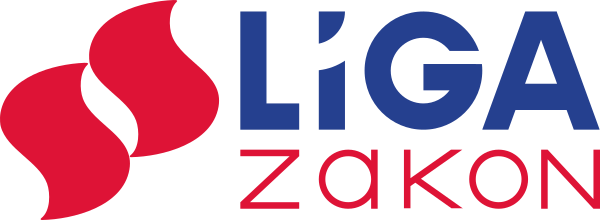 